   Бекетовов ауыл советы                                                   Совет сельского поселения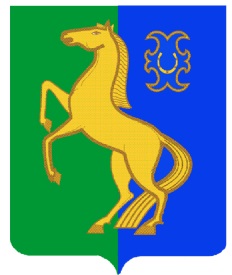    ауыл билəмəhе советы                                                         Бекетовский сельсоветмуниципаль районының                                                     муниципального района      Йəрмəĸəй  районы                                                              Ермекеевский районБашkортостан Республиĸаhы                                            Республики Башкортостан         ҠАРАР                                   № 3.5                                РЕШЕНИЕ  22 ноябрь 2023 й.                                                               22 ноября 2023 г.О проекте  бюджета сельского поселенияБекетовский сельсовет муниципального района Ермекеевский район Республики Башкортостан на 2024 год  и на плановый период 2025 и 2026 годовСовет сельского поселения Бекетовский сельсовет муниципального  района Ермекеевский район   Республики Башкортостан  РЕШИЛ:1. Утвердить основные характеристики бюджета сельского поселения Бекетовский сельсовет муниципального района Ермекеевский район  Республики Башкортостан (далее бюджет сельского поселения) на 2024 год:прогнозируемый общий объем доходов бюджета сельского поселения в сумме 4 413 900,00 рублей;  общий объем расходов бюджета сельского поселения в сумме    4 413 9 000,00 рублей;дефицит и профицит бюджета сельского поселения не прогнозируется.2.Утвердить основные характеристики бюджета сельского поселения на плановый  период 2025 и 2026 годов:прогнозируемый общий  объем доходов бюджета сельского поселения на 2025 год в сумме 3 919 300,00 рублей и на 2026 год в сумме 3 919 300,00 рублей;общий объем расходов бюджета сельского поселения на 2025 год в сумме 3 919 300,00  рублей, в том числе условно утвержденные расходы 85 000,00 рублей и на 2026 год в сумме 3 919 300,00 рублей, в том числе  условно утвержденные расходы  165 000,00 рублей;дефицит и профицит бюджета сельского поселения не прогнозируется.3. Установить поступления доходов в бюджет сельского поселения Бекетовский  сельсовет муниципального района Ермекеевский район Республики Башкортостан:1)  на 2024 год и  на плановый период 2025 и 2026 согласно приложению 1 к настоящему Решению;4. Установить, что при зачислении в бюджет сельского поселения безвозмездных поступлений в виде добровольных взносов (пожертвований) юридических и физических лиц для казенного учреждения, находящегося в ведении соответствующего главного распределителя средств бюджета сельского поселения, на сумму указанных поступлений увеличиваются бюджетные ассигнования соответствующему главному распорядителю средств бюджета сельского поселения для последующего доведения в установленном порядке до указанного казенного учреждения лимитов бюджетных обязательств для осуществления расходов, соответствующих целям, на достижение которых предоставлены добровольные взносы (пожертвования).5. Установить объем межбюджетных трансфертов, получаемых из бюджета муниципального района  на 2024  год в сумме 1 090 900,00 рублей, в том числе:- субвенция на осуществление первичного воинского учета на территориях, где отсутствуют военные комиссариаты в сумме  128 900,00 рублей;- иные межбюджетные трансферты на финансирование мероприятий по благоустройству территорий населенных пунктов, коммунальному хозяйству, обеспечению мер пожарной безопасности, осуществлению дорожной деятельности и охране окружающей среды в границах сельских поселений – 500 000,00 рублей;- межбюджетные трансферты, передаваемые бюджетам сельских поселений из бюджетов муниципальных районов на осуществление части полномочий по решению вопросов местного значения в соответствии с заключенными соглашениями – 462 000,00 рублей.На 2025  год объем межбюджетных трансфертов, получаемых из бюджета муниципального района составляет 596 300,00 рублей, в том числе:- субвенция на осуществление первичного воинского учета на территориях, где отсутствуют военные комиссариаты в сумме 134 300,00 рублей;- межбюджетные трансферты, передаваемые бюджетам сельских поселений из бюджетов муниципальных районов на осуществление части полномочий по решению вопросов местного значения в соответствии с заключенными соглашениями – 462 000,00 рублей.На 2026  год объем межбюджетных трансфертов, получаемых из бюджета муниципального района составляет 596 300,00 рублей, в том числе:- субвенция на осуществление первичного воинского учета на территориях, где отсутствуют военные комиссариаты в сумме  134 300,00  рублей;- межбюджетные трансферты, передаваемые бюджетам сельских поселений из бюджетов муниципальных районов на осуществление части полномочий по решению вопросов местного значения в соответствии с заключенными соглашениями – 462 000,00 рублей.6. Утвердить в пределах общего объема расходов бюджета сельского поселения, установленного пунктом 1 настоящего Решения, распределение бюджетных ассигнований сельского поселения на 2024 год и  на плановый период 2025 – 2026 годов:1) по разделам, подразделам, целевым статьям и видам расходов классификации расходов бюджета согласно приложению № 2 к настоящему Решению;2) по целевым статьям (муниципальным программам и непрограммным направлениям деятельности), группам видов расходов классификации расходов бюджетов согласно приложению  № 3 к настоящему Решению:3) Утвердить ведомственную структуру расходов бюджета сельского поселения на 2024 год  и  на плановый период 2025 год и 2026 годов согласно приложению  № 4 к настоящему Решению.7.Установить,  что решения  и  иные  нормативные  правовые  акты сельского поселения, предусматривающие принятие новых видов расходных обязательств или увеличение бюджетных ассигнований на исполнение существующих видов расходных обязательств сверх утвержденных в бюджете на 2024 год и на плановый период 2025 и 2026 годов, а также сокращающие его доходную базу, подлежат исполнению в 2024 году при изыскании дополнительных источников доходов бюджета сельского поселения и (или) сокращении расходов по конкретным статьям расходов бюджета сельского поселения, при условии внесения соответствующих изменений в настоящее Решение.Проекты решений и иных нормативных правовых актов сельского поселения, требующие введения новых расходных обязательств сверх  утвержденных в бюджете, либо сокращающие его доходную базу, подлежат исполнению в 2024 году   и    плановом периоде 2025 и 2026 годов, либо при изыскании дополнительных источников доходов бюджета сельского поселения и (или) сокращении бюджетных ассигнований по конкретным статьям расходов бюджета, при условии внесения соответствующих изменений в настоящее Решение.Администрация сельского поселения не вправе принимать в 2024-2026 годах решения, приводящие к увеличению численности муниципальных служащих, работников органа местного самоуправления.8. Установить, что средства, поступающие во временное распоряжение получателей средств бюджета  сельского поселения Бекетовский  сельсовет муниципального района Ермекеевский район, учитываются на счете, открытом администрации сельского поселения Бекетовский сельсовет муниципального района Ермекеевский район в кредитной организации с учетом положений бюджетного законодательства Российской Федерации и Республики Башкортостан с отражением указанных операций на лицевых счетах, открытых получателям средств бюджета сельского поселения в финансовом органе муниципального образования в порядке, установленном решениями органа местного самоуправления.9. Установить, что заключение и оплата муниципальных контрактов (договоров) получателями бюджетных средств, исполнение которых осуществляется за счет средств бюджета сельского поселения, производятся в пределах доведенных им по кодам бюджетной классификации расходов бюджетов лимитов бюджетных обязательств и с учетом принятых и неисполненных обязательств.Принятые получателями бюджетных средств обязательства, вытекающие из муниципальных контрактов (договоров), исполнение которых осуществляется за счет средств бюджета сельского поселения, сверх доведенных им лимитов бюджетных обязательств, не подлежат оплате за счет средств бюджета сельского поселения на 2024 год и плановый период 2025 – 2026 годов.Установить, что получатель средств бюджета сельского поселения при заключении муниципальных контрактов (договоров) на поставку товаров (работ, услуг) вправе предусматривать авансовые платежи:- в размере 100 процентов суммы муниципального контракта (договора) – по муниципальным контрактам (договорам) о предоставлении услуг связи, приобретении печатных изданий,  обучении на курсах повышения квалификации, приобретении горюче-смазочных материалов, авиа - и железнодорожных билетов, путевок на санаторно-курортное лечение, по контрактам (договорам) обязательного страхования гражданской ответственности владельцев транспортных средств, а также по контрактам (договорам) о приобретении технически сложного и учебного  оборудования, производимого ограниченным числом поставщиков (производителей) по заключению соответствующего получателя средств бюджета;- в размере 30 процентов суммы муниципального контракта (договора), если иное не предусмотрено нормативными правовыми актами Российской Федерации и Республики Башкортостан, решениями органов местного самоуправления муниципального района и сельского поселения по остальным муниципальным контрактам (договорам).10. Установить в соответствии с пунктом 3 статьи 217 Бюджетного кодекса Российской Федерации следующие основания для внесения в ходе исполнения настоящего Решения изменений в показатели бюджета муниципального района по решениям администрации сельского поселения, связанные с особенностями исполнения бюджета и (или) перераспределения бюджетных ассигнований между главными распорядителями бюджетных средств:1) использование в ходе исполнения бюджета сельского поселения экономии по отдельным разделам, подразделам, целевым статьям, видам расходов и статьям операций сектора государственного управления классификации расходов бюджетов;2) использование остатков средств бюджета сельского поселения на 1 января 2024 года;3) в иных случаях, установленных бюджетным законодательством.11. Установить, что резервный фонд Администрации сельского поселения Бекетовский сельсовет муниципального района Ермекеевский район Республики Башкортостан на 2024 год составляет в сумме   10 000,00  рублей, на 2025 год в сумме 10 000,00 рублей и на 2026 год в сумме 10 000,00 рублей.12. Администрации сельского поселения установить контроль за исполнением  бюджета сельского поселения на 2024 год, полным поступлением платежей и налогов в бюджет, целевым и эффективным использованием бюджетных средств.13. Предложить председателю Совета сельского поселения и поручить Администрации сельского поселения привести свои нормативные правовые акты в соответствие с настоящим Решением.14. Данное решение вступает в силу с 1 января 2024 года и действует по 31 декабря 2024 года и подлежит обнародованию после его подписания в установленном порядке.Глава сельского поселенияБекетовский сельсовет                                                                 З.З. Исламова